CMMJ z.s.OMS Praha 2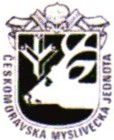 ČESKOMORAVSKÁ MYSLNECKÁ JEDNOTA, z.s.Obvodní myslivecký spolek Praha 2 120 00 Praha 2, Třebízského 7ZÁVAZNÁ PŘIHLÁŠKAk připravnému školeni odborné způsobilosti k vykonání zkoušky k získáni zbrojniho průkazu skupin(y)Zaškrtněte požadovanou skupinu	A	B	C	D	EVysvětlivky :	A - ke sběratelským účelům, B- ke sportovnim účelům , C- k  loveckýmúčelům ,   D- k výkonu zaměstnáni nebo povoláni, E- k  ochraně života, zdraví nebo majetku.Příjmení : ……………………….… Jméno : …..…………….. Titul: …………..Datum narození : ……………… Místo narození: ……………………………….Rodné číslo : ……………………/………………   Bydliště : ……………………………………………………… PSČ: …………..Telefon: …………………….     	E-mail : ……………………………Kurzovné v částce 2.000,- Kč uhrazeno dne ...................(kurzovné lze uhradit i převodem na účet č. 003867339/0800, v.s.:  rodné číslo, do zprávy uved'te: KURZ ZP + příjmení)Přijal: ...................podpisPodpisem této přihlášky vyjadřuji výslovný souhlas s tím, aby Českomoravská myslivecká jednota, z.s. a její orgány a organizační složky, zejména Českomoravská myslivecká jednota, z.s. – Obvodní myslivecký spolek Praha 2 (ČMMJ z.s. – OMS Praha 2) se sídlem Praha 2, Třebízského 7, shromažďovaly a zpracovávaly osobní údaje týkající se mé osoby obsažené v této přihlášce, a to pro účely své vnitřní evidence, po dobu nezbytně nutnou. Zavazuji se bez zbytečného odkladu nahlásit ČMMJ z.s. – OMS Praha 2 změnu zpracovávaných osobních údajů. Dále tímto výslovně prohlašuji, že jsem se seznámil se Směrnicí č. 1/2018 „Ochrana a zpracování osobních údajů“ (GDPR) včetně jejích příloh, jež jsou publikovány na webových stránkách ČMMJ z.s. – OMS Praha 2, a těmto materiálům jsem porozuměl.V Praze dne: …………………………………..podpis uchazeče